Bronx Community College
of The City University of New YorkGeneral Release Form for Use of PhotographI hereby grant The City University of New York (CUNY) permission to use my name, the name of the educational program in which I am enrolled, and my photograph for any purpose that CUNY may deem appropriate, including without limitation educational uses and promotion of CUNY and its programs and activities, in perpetuity in in-house publications as well as in all other media, whether now known or later developed. I waive any right to inspect and approve such use.I agree to hold harmless The City University of New York from any liability that may arise from such use of my name, graduate program and/or likeness.I am at least 18 years old.___________________________________  		_______________________ Signature							Date______________________________________________ Name (please print)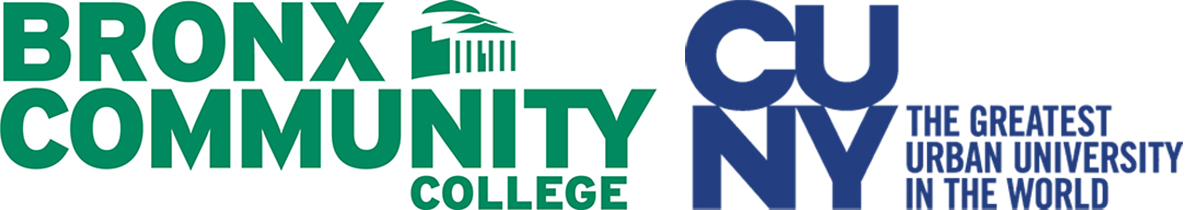 December 2012